РОЖИЩЕНСЬКА МІСЬКА РАДАЛУЦЬКОГО РАЙОНУ ВОЛИНСЬКОЇ ОБЛАСТІвосьмого скликанняРІШЕННЯ     березня 2022 року                                                                               № 18/Про надання дозволу на розроблення проекту землеустрою щодо відведення земельної  ділянки гр. Негодюку О. В.	Розглянувши заяву гр. Негодюка О. В., керуючись пунктом 34 частини 1 статті 26, статтею 33 Закону України «Про місцеве самоврядування в Україні», статтями 12, 22, 33, 791, 81, 116, 118, 121, 122 Земельного Кодексу України, статтею 5 Закону України «Про особисте селянське господарство», статтями 19, 25, 50 Закону України «Про землеустрій», враховуючи рекомендації постійної комісії з питань депутатської діяльності та етики, дотримання прав людини, законності та правопорядку, земельних відносин, екології, природокористування, охорони пам’яток та історичного середовищ, міська рада  ВИРІШИЛА:1. Надати дозвіл на розроблення проекту землеустрою щодо відведення земельної ділянки гр. Негодюку Олександру Васильовичу в с. Сокіл у власність для ведення особистого селянського господарства орієнтовною площею до 2,0000 га.2. Проект землеустрою щодо відведення земельної ділянки подати для розгляду та затвердження у встановленому порядку.  	3. Контроль за виконанням даного рішення покласти на постійну комісію з питань депутатської діяльності та етики, дотримання прав людини, законності та правопорядку, земельних відносин, екології, природокористування, охорони пам’яток та історичного середовища Рожищенської міської ради.Міський голова                       			Вячеслав ПОЛІЩУКВавринюк Оксана 21541Кузавка Валентин 21541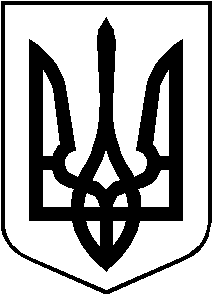 